SAMPLE LESSON PLAN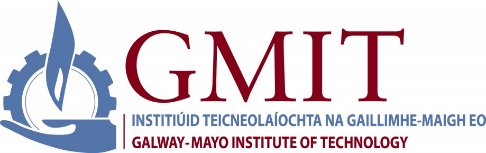 AIMMAIN LEARNING OUTCOME & CORRESPONDING ASSESSMENTTHE LESSON LIST OF TEACHING RESOURCES5.    CRITICAL REFLECTIONLesson Plan #3Lecturer name: Joao FriasDate: 29/01/2019Duration of Learning unit: 1h30Continuous Professional Development – Research projectTopic: Microplastic sampling techniquesMark the type of session:Lecture      X             Tutorial  ☐              Lab      ☐              Studio       ☐      Workshop    ☐                                        The main aim of this lesson is to:Introduce students to the concepts of marine litter and microplastic pollution and to the wide range of tools and techniques commonly used to sample microplastics in the environment; Provide the theoretical background to collect samples of water, sediments and organisms focused on microplastic identification;Provide the theoretical background to reduce cross-contamination while sampling and processing samples for microplastics, both in-situ and at the laboratory; Ensure that students understand the magnitude of the environmental problem, how to quantify it and how to minimize cross-contamination while sampling and processing. Module Learning Outcomes (LOs) At the end of this lesson the students will be enabled to…Assessment of LOs(Note: each LO has an assessment. Include a variety of types.)Understand the most common methods to collect environmental samples of water, sediment and biota to assess microplastic pollution in marine and freshwater ecosystems.Online resources such as videos and photos will be used to explain the different tools to collect microplastics from water surface, benthic sediments and biota samples  Assessment though questions and interactive feedback in the class roomAcquisition type of learning activityUnderstand the most common procedures to reduce cross-contamination while collecting sediments at seaForensic science methodologies to reduce airborne microplastic contamination will be shared Assessment though questions and interactive feedback in the class room Acquisition type of learning activityShare their ideas in a small debate about the issueDebate in the class room where students will share their views and potential solutions to minimise or mitigate this environmental issueDiscussion and collaboration type of learning activity Be aware of what they need to bring to the practical lessonStudent will be reminded of what they need to bring to the practical lesson on board of R/V Celtic VoyagerAssessment via email confirming all material and personal protective gearTIME LINELECTURER ACTIVITIESLEARNER ACTIVITIESSET INDUCTION (BEGINNING)SET INDUCTION (BEGINNING)SET INDUCTION (BEGINNING)5 mins(5 mins)Introduction to the topic of marine anthropogenic litter and microplastic pollution samplingOutline of the lesson Students will be told the outline of the lesson, which will include nature of the problem, common sampling tools and reduction of cross-contamination LESSON SEQUENCE (MIDDLE)LESSON SEQUENCE (MIDDLE)LESSON SEQUENCE (MIDDLE)25 mins(30 mins)Quantifying microplastic pollutionStudents will see global distribution maps of microplastic accumulation, and will learn about different sampling methodologies to collect microplastics via video and/or photos collected in Ireland15 mins(45 mins)Reducing cross-contamination Students will learn about different methods of reducing airborne cross-contamination. 10 mins(55 mins)DebateDiscussion learning, flipped learningCLOSURE (END)CLOSURE (END)CLOSURE (END)3 mins(58 mins)Conclusion of the debate and ensuring that everyone has a group assigned for day trips Discussion learning2 mins(60 mins)Take home messageRecap of what was mentioned today, and of what is needed to the practical lab.For class:PowerPoint slides, short interactive video of manta net assemblyStrengths(before lecture)This lecture is a mix between a traditional academic lecture of the acquisition type, with elements of debate and a case-study practice. It was designed to be visually appealing to students and it includes elements of photos and video recorded by myself. Text in slides is kept to a minimum to engage students. (after lecture)Questions posed during the lecture helped the students to be focused on the topic. Some of the questions posed by the students allow me to improve tasks I had initially planned in the vessel to meet their learning goalsChallenges(before lecture)This lecture can be quite technical because it focuses on several methodologies to sample and reduce cross-contamination, so the way to make it engaging is to have several photos and videos of what is being told. (after lecture)Students felt comfortable to share their ideas and thoughts due to the small nature of the groupAreas that could be improved upon Something I have learned from last semester is the importance of sharing more online resources, photos and videos, which was exactly what I did this semesterSelect & Prioritise Your Content: For the session, decide what material is used in class and what material the students should study independently and/or online. To do this, think about the material and its relative importance and prioritise and list in the appropriate quadrant.Online Student Engagement Tools:Online video shared with students for them to be aware of what the surface water sampling will look like. Video available here: https://www.jove.com/video/55161/protocol-for-microplastics-sampling-on-sea-surface-sampleTwo online resources (books)Marine anthropogenic litter: https://link.springer.com/book/10.1007/978-3-319-16510-3Freshwater microplastics: https://link.springer.com/book/10.1007/978-3-319-61615-5One resource available in GMIT library (book)Microplastic contamination in Aquatic Environments : https://www.elsevier.com/books/microplastic-contamination-in-aquatic-environments/zeng/978-0-12-813747-5 Teacher Reflection:What worked?Engaging with the audience by ensuring the importance of the lecture to the upcoming day trip at sea. Addressing each student by their names in the classroom allows them to feel more engaged with the lecturer and the topic of the lessonWhat did not work?N/aTo what extent did you address different domains of learning?Different domains of learning were address by using acquisition and discussion learning activities. What would I do differently next time?N/a